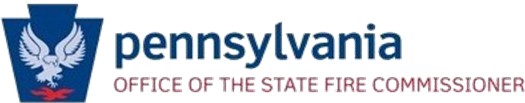 PA Fire Advisory Board MeetingMay 16, 2024 1:00pm – 3:00pmAgendaCall to Order/Roll CallOpening RemarksMinutes of the previous meeting  (Action Item)Legislative Overview – Wes MajorsLoan Program UpdateReaccreditation Update from the Fire Academy – Harvey BoyerUpdate from Relief Association Reform Sub-Committee – Steve Bair	Cancer allowable expense – Isaac GaylordUpdate from Best Practices SubcommitteeUpdate from State Memorial SubcommitteeOld BusinessNew BusinessOther Business / Public Comment / Closing RemarksNext Meeting:  September 19, 2024Adjournment	